HUBUNGAN PRORAM POSYANDU DENGAN PARTISIPASI IBU- IBU BALITA DI KELURAHAN SADANG SERANG KECAMATAN COBLONG KOTA BANDUNG
SkripsiDiajukan untuk Memenuhi Salah Satu Syarat dalam Menempu Ujian Sidang Sarjana Strata Satu (S1) Pada Jurusan Kesejahtraan Sosial
Disusun Oleh :VieoryViranda102020007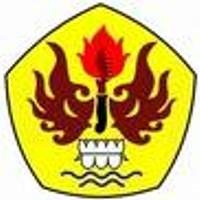 FAKULTAS ILMU SOSIAL DAN ILMU POLITIKJURUSAN KESEJAHTERAAN SOSIALUNIVERSITAS PASUNDAN2015